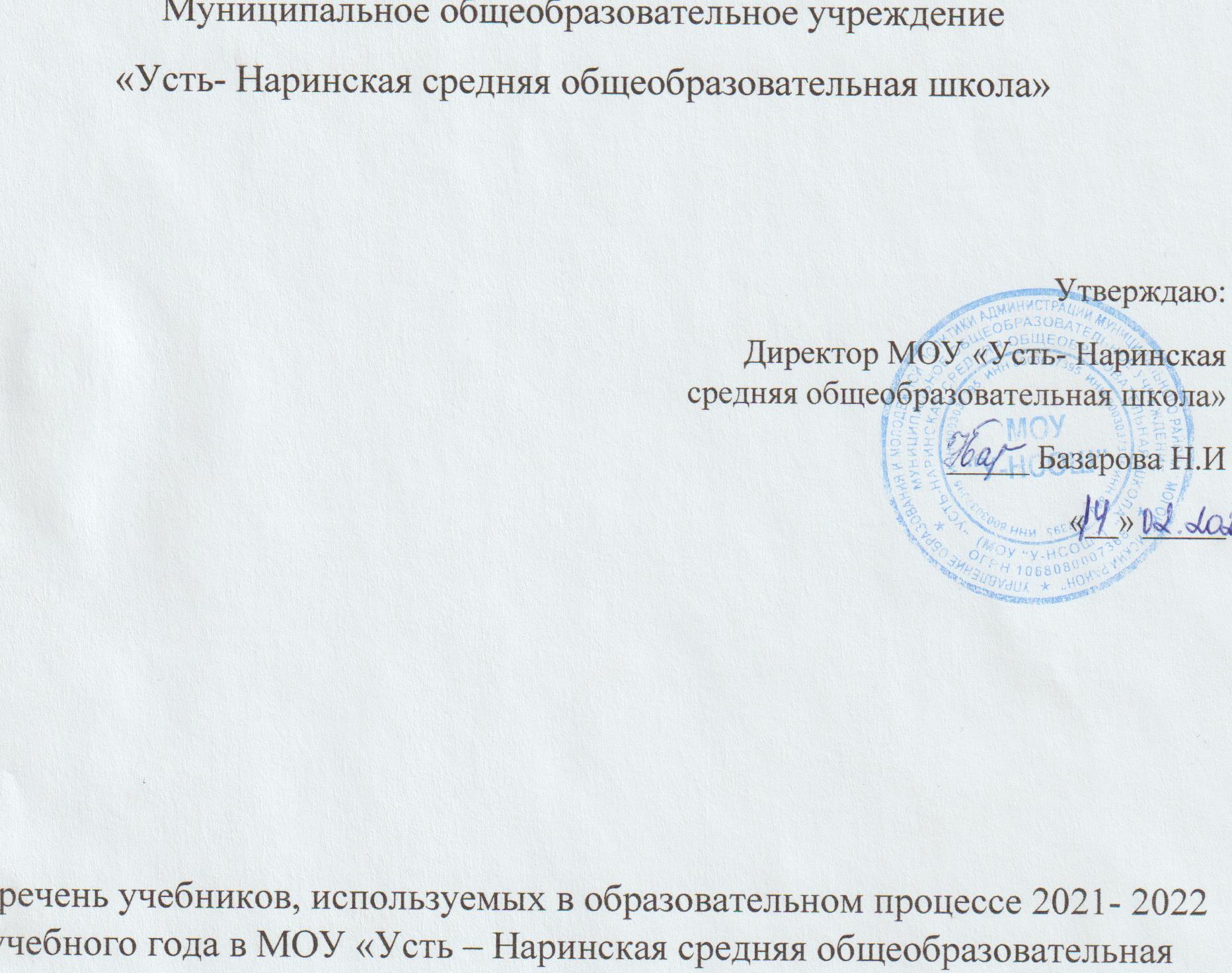 № Класс  Предмет Наименование    учебной программы  	Автор программы Издательство Год издан ия Рецензент (Ф.И.О., ученая степень, звание) Кем утвержде на Наличие учебно-методического обеспечения 1 1 Русский язык УМК "Школа 21 века" под.ред.Виноград овой Иванов СВ, Евдокимова АО, Кузнецова МИ, Петленко ЛВ. Русский язык Вентана-Граф 2018 Минпрос вещения России  100 2 Букварь  УМК "Школа 21 века" под.ред.Виноград овой Журова ЛЕ, Евдокимова АО. Учебник по обучению грамоте и чтению: Букварь Вентана-Граф 2018 Минпрос вещения России  100 3 Литературное чтение УМК "Школа 21 века" под.ред.Виноград овой Виноградова Н.Ф, Хомякова И.СЛитературное чтение Просвещение2020 Минпрос вещения России  100 4 Математика УМК "Школа 21 века" под.ред.Виноград овой Рудницкая ВН, Юдачева ТВ. Математика Вентана-Граф 2018 Минпрос вещения России  100 5 Окружающий мир УМК "Школа 21 века" под.ред.Виноград овой Виноградова НФ, Калинова ГС. Окружающий мир Вентана-Граф 2018 Минпрос вещения России  100 6 Изобразительное искусство УМК "Школа России Неменская ЛА  Изобразительное искусство Просвещение 2010 Минпрос вещения России  100 7 Музыка УМК Музыка Усачева В.О., Школяр Л.В. Музыка Просвещение 2010 Минпрос вещения России  100 8 Технология УМК Хохловой МВ Хохлова, ИВ Синица Технология Вентана-Граф 2015 Минпрос вещения России  100 9 Физическая культура УМК Начальная школа 21 века Петрова Т.В., Копылов Ю.А., Полянская Н.В., Петров С.С Физическая культура Просвещение 2010 Минпрос вещения России  100 1 2 Русский язык УМК "Школа 21 века" под.ред.Виноград овой Иванов СВ, Евдокимова АО, Кузнецова МИ, Петленко ЛВ. Русский язык Вентана-Граф 2020 Минпрос вещения России  100 2 Литературное чтение УМК "Школа 21 века" под.ред.Виноград овой  Виноградова Н.Ф, Хомякова И.СЛитературное чтениеПросвещение  2021 Минпрос вещения России  100 3 Английский язык УМК О.В.Афанасьева, И.В.Михеева, К.М.Баранова. Афанасьева ОВ, ИВ Михеева Английский язык Дрофа 2017 Минпрос вещения России  100 4 Математика УМК "Школа 21 века" под.ред.Виноград овой  Рудницкая В.Н., Юдачева Т.В. Математика Вентана-Граф 2020 Минпрос вещения России  100 5 Окружающий мир УМК "Школа 21 века" под.ред.Виноград овой Виноградова Н.Ф., Калинова Г.С. Окружающий мир Винтана-Граф 2018 Минпрос вещения России  100 6 Изобразительное искусство УМК "Школа России Неменская НА Изобразительное искусство Просвещение 2010-2013 Минпрос вещения России  100 7 Музыка УМК Критская Е. Д., Сергеева Г. П., Шмагина Т. С. Критская  ЕД Музыка Просвещение 2012-13 Минпрос вещения России  100 8 Технология УМК Хохловой МВ Хохлова, ИВ Синица Технология Вентана-Граф 2017 Минпрос вещения России  100 9 Физическая культура УМК под ред. Ляха В. И. Лях ВИ Физическая культура Просвещение 2010 Минпрос вещения России  	 	100 1 3 Русский язык УМК "Школа 21 века" под.ред.Виноград овой Иванов СВ, Евдокимова АО, Кузнецова МИ, Петленко ЛВ. Русский язык Винтана- Граф 2017 Минпрос вещения России  	 	100 2 Литературное чтение УМК "Школа 21 века" под.ред.Виноград овой Виноградова Н.Ф, Хомякова И.СЛитературное чтение Просвещение2021 Минпрос вещения России  	 	100 3 Английский язык УМК О.В.Афанасьева, И.В.Михеева, К.М.Баранова. Афанасьева ОВ, ИВ Михеева Английский язык Дрофа 2017 Минпрос вещения России  	 	100 4 Математика УМК "Школа 21 века" под.ред.Виноград овой  Рудницкая ВН, Кочурова ЕЭ, Юдачева ТВ.  Математика Ювента 2014 Минпрос вещения России  	 	100 5 Окружающий мир УМК "Школа 21 века" под.ред.Виноград овой Ефросинина ЛА, Оморокова МИ. Литературное чтение Винтана- Граф 2020 Минпрос вещения России  100 6 Изобразительное искусство УМК "Школа России Неменская ЛА Изобразительное искусство Просвещение 2012 Минпрос вещения России  100 7 Музыка УМК Критская Е. Д., Сергеева Г. П., Шмагина Т. С. Критская ЕД Музыка Просвещение 2010-2013 Минпрос вещения России  100 8 Технология УМК «Школа России» Лутцева ЕА В-Граф 2011-2013 Минпрос вещения России  100 9 Физическая культура УМК под ред. Ляха В. И. Лях ВИ Физическая культура Просвещение 2010 Минпрос вещения России  100 1 4 Русский язык УМК "Школа 21 века" под.ред.Виноград овой Иванов С.В., Евдокимова А.О., Кузнецова М.И., Петленко Л.В. Вентана-Граф 2020 Минпрос вещения России  100 2 Литературное чтение УМК "Школа 21 века" под.ред.Виноград овой Виноградова Н.Ф, Хомякова И.СЛитературное чтениеПрсвещение  2021 Минпрос вещения России  100 3 Английский язык УМК О.В.Афанасьева, И.В.Михеева, К.М.Баранова.  Афанасьева ОВ, ИВ Михеева Английский язык Дрофа 2017 Минпрос вещения России  100 4 Математика УМК "Школа 21 века" Рудницкая ВН, Юдачева ТВ. Вентана-Граф 2020 Минпрос вещения России  100 под.ред.Виноград овой 5 Окружающий мир УМК "Школа 21 века" под.ред.Виноград овой Виноградова НФ, Калинова ГС. Вентана-Граф 2020 Минпрос вещения России  100 100 6 Изобразительное искусство УМК "Школа России Неменская ЛА Изобразительное исво Просвещение 2010 Минпрос вещения России  100 100 7 Музыка УМК Критская Е. Д., Сергеева Г. П., Шмагина Т. С. Критская ЕД Музыка Просвещение 2010-2013 Минпрос вещения России  100 100 8 Технология УМК «Школа России» Лутцева ЕА Технология В-Граф 2010 Минпрос вещения России  100 100 9 Физическая культура УМК под ред. Ляха В. И. Лях ВИ Физическая культура Просвещение 2010 Минпрос вещения России  100 100 10 Основы духовнонравственной культуры народов России УМК «Основы духовнонравственной культуры народов России» Амиров РБ, Воскресенский ОВ Основы духовнонравственной культуры народов России Дрофа 2015 Минпрос вещения России  100 100 1 5 Русский язык Линия УМК А. Д. Шмелева АД Шмелёв Русский язык В-Граф 2017 Минпрос вещения России  100 100 2 Литература УМК Меркина Г.С. Меркин ГС Литература Русское слово 2013 Минпрос вещения России  100 100 3 Английский язык УМК О.В.Афанасьева, И.В.Михеева, К.М.Баранова.  Афанасьева ОВ, ИВ Михеева Английский язык Дрофа 2017 Минпрос вещения России  100 4 Математика УМК А. Г. Мерзляк АГ Мерзляк Математика В-Граф 2017 Минпрос вещения России  100 5 Информатика УМК Босова Л.Л.  Босова ЛЛ Информатика и ИКТ БИНОМ 2012 Минпрос вещения России  100 6 История УМК Всеобщая история Вигасин А. А.  Вигасин АА История древнего мира Просвещение 2012 Минпрос вещения России  100 7 География УМК География. "Полярная звезда " (5-9) Алексеев А. И., Николина В. В., Липкина Е. КПросвещение 2021 Минпрос вещения России  100 8 Изобразительное искусство УМК "Изобразительное искусство.  Горяева Н.А., Неменский Б.М. Горяева НА Просвещение 2012 Минпрос вещения России  100 9 Музыка УМК «Музыка» Е. Д. Критской, Г. П. Сергеевой, Т. С. Шмагиной Сергеева ГН, Критская ЕД Просвещение 2017 Минпрос вещения России  100 10 Технология Линия УМК В. Д. Симоненко. Симоненко ВД ВЕНТАНАГРАФ 2010-2014 Минпрос вещения России  100 11 Основы безопасности и жизнедеятельности УМК под редакцией А. Т. Смирнова. Смирнов А.Т. ОБЖ Просвещение 2012 Минпрос вещения России  100 12 Физическая культура Под ред. М. Я. Виленского Виленский МЯ Физическая культура Просвещение 2013 Минпрос вещения России  100 13 Биология УМК В.В.Пасечника Биология для 5-9 классов Пасечник ВВ Биология Дрофа 2016 Минпрос вещения России  100 14 Основы духовнонравственной культуры народов России УМК «Основы духовнонравственной культуры народов России» Амиров РБ, Воскресенский ОВ Основы духовнонравственной культуры народов России Дрофа 2015 Минпрос вещения России  100 1 6 Русский язык Линия УМК А. Д. Шмелева АД Шмелёв Русский язык В-Граф 2017 Минпрос вещения России  100 2 Литература УМК Меркина Г.С. Меркин ГС Литература Русское слово 2015 Минпрос вещения России  100 3 Английский язык УМК О.В.Афанасьева, И.В.Михеева, К.М.Баранова.  Афанасьева ОВ, ИВ Михеева Английский язык Дрофа 2017 Минпрос вещения России  100 4 Математика УМК А. Г. Мерзляк АГ Мерзляк Математика В-Граф 2017 Минпрос вещения России  100 5 Информатика УМК Босова Л.Л. Босова ЛЛ Информатика и ИКТ БИНОМ 2014 Минпрос вещения России  100 6 История средних веков УМК Всеобщая история  Агибалова ЕВ  История средних веков Просвещение 2014 Минпрос вещения России  100 7 История России УМК под редакцией Торкунова   Арсентьев АА, Данилов АА История России Просвещение 2016 Минпрос вещения России  100 8 Обществознание УМК Обществознание. Боголюбов Л. Н. Боголюбов ЛН Обществознание Просвещение 2014 Минпрос вещения России  100 9 География УМК «Полярная звезда»5-9 классАлексеев А. И., Николина В. В., Липкина Е. КПросвещение 2021 Минпрос вещения России  100 10 Биология УМК В.В.Пасечника Биология для 5-9 классов Пасечник ВВ Биология Дрофа 2016 Минпрос вещения России  100 11 Изобразительное искусство УМК Изобразительное искусство. Под ред. Неменского Б.М. Неменская ЛА Просвещение 2015 Минпрос вещения России  100 12 Музыка УМК «Музыка» Е. Д. Критской, Г. П. Сергеевой, Т. С. Шмагиной Сергеева ГН, Критская ЕД Музыка Просвещение 2014 Минпрос вещения России  100 13 Технология Линия УМК В. Д. Симоненко. Симоненко ВД ВЕНТАНА – ГРАФ 20102014 Минпрос вещения России  100 14 Основы безопасности и жизнедеятельности УМК под редакцией А. Т. Смирнова. Смирнов АТ  ОБЖ Просвещение 2014 Минпрос вещения России  100 15 Физическая культура УМК «М.Я. Виленский» Виленский МЯ Физическая культура Просвещение 2002 Минпрос вещения России  100 1 7 Русский язык Линия УМК А. Д. Шмелева АД Шмелёв Русский язык В-Граф 2018 Минпрос вещения России  100 2 Литература УМК «Г.С.Меркина» Меркин ГС Литература Русское слово 2015 Минпрос вещения России  100 3 Английский язык УМК О.В.Афанасьева, И.В.Михеева, К.М.Баранова. Афанасьева ОВ, ИВ Михееева Английский язык Дрофа 2017 Минпрос вещения России  100 4 Алгебра УМК А. Г. Мерзляк АГ Мерзляк Алгебра В-Граф 2018 Минпрос вещения России  100 5 Геометрия УМК «Геометрия. Атанасян Л.С» Атанасян ЛС Геометрия Просвещение 2014 Минпрос вещения России  100 6 Информатика УМК Босова Л.Л. Босова ЛЛ Информатика и ИКТ БИНОМ 2013 Минпрос вещения России  100 7 История УМК «Всеобщая история Вигасин А. А. - СорокоЦюпа О. С» Юдовская АЯ История нового времени Просвещение 2014 Минпрос вещения России  100 8 История России УМК «История России» Арсентьев АА, Данилов АА История России Просвещение 2016 Минпрос вещения России  100 9 Обществознание УМК «Обществознание. Боголюбов Л.Н» Боголюбов ЛН Обществознание Просвещение 2013 Минпрос вещения России  100 10 География УМК «Коринская В.А» Коринская ВА География Дрофа 2014 Минпрос вещения России  100 11 Биология Линия УМК «В. В. Пасечника» Латюшин ВВ, Шапкин ВВ Биология Дрофа 2014 Минпрос вещения России  100 12 Физика Линия УМК «Перышкина А.В» Перышкин АВ Физика Дрофа 2013 Минпрос вещения России  100 13 Изобразительное искусство УМК «А. С. Питерских» Питерских АС Просвещение 2014 Минпрос вещения России  100 14 Музыка УМК «Музыка» Е. Д. Критской, Г. П. Сергеевой, Т. С. Шмагиной Сергеева ГН, Критская ЕД Музыка Просвещение 2014 Минпрос вещения России  100 15 Технология УМК Симоненко. Технология  Симоненко ВД ВЕНТАНА – ГРАФ 20102014 Минпрос вещения России  100 16 Физическая культура УМК «М.Я. Виленский» Виленский МЯ Физическая культура Просвещение 2013 Минпрос вещения России  100 17 Основы безопасности и жизнедеятельности Линия УМК Симоненко. Технология Смирнов АТ Просвещение 2014 Минпрос вещения России  100 1 8 Русский язык Линия УМК А. Д. Шмелева АД Шмелёв Русский язык В-Граф 2020Минпрос вещения России  100 2 Литература УМК Меркина Г.С. Меркин ГС Литература Русское слово 2015 Минпрос вещения России  100 3 Английский язык УМК О.В.Афанасьева, И.В.Михеева, К.М.Баранова. Афанасьева О.В, Михеева И.ВАнглийский язык Просвещение 2021Минпрос вещения России  100 4 Алгебра УМК А. Г. Мерзляк АГ Мерзляк Алгебра Просвещение 2021Минпрос вещения России  100 5 Геометрия УМК «Геометрия. Атанасян Л.С» Атанасян ЛС Геометрия Просвещение 2014 Минпрос вещения России  100 6 Информатика УМК Босова Л.Л. Босова ЛЛ Информатика и ИКТ БИНОМ 2014 Минпрос вещения России  100 7 История МК Всеобщая история Вигасин А. А. - СорокоЦюпа О. С Юдовская АЯ История нового времени Просвещение 2014 Минпрос вещения России  100 8 История России УМК под редакцией Торкунова Арсентьев АА, Данилов АА История России Просвещение 2016 Минпрос вещения России  100 9 Обществознание УМК Обществознание. Боголюбов Л. Н. Боголюбов ЛН Обществознание Просвещение 2014 Минпрос вещения России  100 10 География Линия УМК География. "Классическая линия" Баринова ИИ География Дрофа 2014-15 Минпрос вещения России  100 11 Биология УМК В. В. Пасечника Колесов ММ, Маш РД, Беляев ИН Биология Дрофа 2015 Минпрос вещения России  100 12 Физика УМК Перышкина А.В Перышкин АВ Физика Дрофа 2014 Минпрос вещения России  100 13 Химия УМК О. С. Габриелян Габриелян ОС Химия Дрофа 2014 Минпрос вещения России  100 14 Технология Линия УМК Симоненко. Технология Симоненко ВД ВЕНТАНА - ГРАФ 2010-2014 Минпрос вещения России  100 15 Основы безопасности и жизнедеятельности Линия УМК Симоненко. Технология Смирнов АТ ОБЖ Просвещение 2014 Минпрос вещения России  100 16 Физическая культура УМК Ляха В.И Лях ВИ Физическая культура Просвещение 2003 Минпрос вещения России  100 17 Музыка УМК «Музыка» Е. Д. Критской, Г. П. Сергеевой, Т. С. Шмагиной Музыка  ГН Сергеева, ЕД Критская Просвещение 2014 Минпрос вещения России  100 18 Изобразительное искусство УМК «А. С. Питерских» Питерских А.С Просвещение 2015 Минпрос вещения России  100 1 9 Русский язык Линия УМК Шмелева А.ДШмелев А.Д. Флоренская Э.АВентана-Граф2021 Минпрос вещения России  100 2 Литература УМК С.А. Зинин, В.И. Сахаров, В.А. Чалмаев СА Зинин, Сахаров, Чалмаев Литература Русское слово 2016 Минпрос вещения России  100 3 Английский язык УМК О.В.Афанасьева, И.В.Михеева, К.М.Баранова. Афанасьева О.В, Михеева И.ВАнглийский язык Просвещение 2021 Минпрос вещения России  100 4 Алгебра УМК А. Г. МерзлякАГ Мерзляк АлгебраПросвещение  2021 Минпрос вещения России  100 5 Геометрия УМК «Геометрия. Атанасян Л.С» Атанасян ЛС Геометрия Просвещение 2014 Минпрос вещения России  100 6 Информатика УМК Босова Л.Л. Босова ЛЛ Информатика и ИКТ БИНОМ 2014 Минпрос вещения России  100 7 История УМК Всеобщая история Вигасин А. А. СорокоЦупа ОС Сороко-Цупа ОС Всеобщая история Просвещение 2016 Минпрос вещения России  100 8 История России УМК под редакцией Торкунова Арсентьев АА Данилов АА  История России Просвещение 2016 Минпрос вещения России  100 9 Обществознание УМК Обществознание. Боголюбов Л. Н. Боголюбов ЛН Обществознание Просвещение 2017 Минпрос вещения России  100 10 География Линия УМК В. П. Дронова. Дронов ВП, Ром География Дрофа 2017 Минпрос вещения России  100 11 Биология Линия УМК В. В. Пасечника. Каменский АА, Пасечник ВВ Биология Дрофа 2016 Минпрос вещения России  100 12 Физика УМК Перышкина А.В Перышкин АВ Физика Дрофа 2017 Минпрос вещения России  100 13 Химия УМК О. С. Габриеляна Габриелян ОС Химия Дрофа 2017 Минпрос вещения России  100 14 Черчение УМК Ботвинникова АД Ботвинников АД Черчение Астрель 2014 Минпрос вещения России  100 15 Физическая культура УМК Ляха В.И Лях ВИ Физическое воспитание Просвещение 2003 Минпрос вещения России  100 16 Основы безопасности и жизнедеятельности Линия УМК Симоненко. Технология Смирнов АТ  ОБЖ Просвещение 2014 Минпрос вещения России  100 1 10 Русский язык УМК С. И. Львовой, В. В. Львова Львова СИ Русский язык Мнемозина 2013 Минпрос вещения России  100 2 Литература УМК С.А. Зинин, В.И. Сахаров, В.А. Чалмаев СА Зинин, Сахаров, Чалмаев Литература Русское слово 2016 Минпрос вещения России  100 3 Английский язык УМК О.В.Афанасьева, И.В.Михеева, К.М.Баранова. Афанасьева, Михеева Английский язык Просвещение 2015 Минпрос вещения России  100 4 Алгебра УМК А.Г. Мордкович Мордкович АГ Алгебра и начала анализа (баз.и углубл.) Мнемозина 2015 Минпрос вещения России  100 5 Геометрия УМК Атанасян Л.С Атанасян ЛС Геометрия Просвещение 2015 Минпрос вещения России  100 6 Информатика УМК Семакин И.Г Семакин ИГ, Хеннер ЕК Информатика и ИКТ БИНОМ 2015 Минпрос вещения России  100 7 История УМК Загладин Н.В Загладин НВ, Сахаров АН Всеобщая история Русское слово 2016 Минпрос вещения России  100 8 История России Линия УМК под редакцией Торкунова А.В ММ Горинов Данилов АА   Просвещение 2016 Минпрос вещения России  100 9 Обществознание УМК Обществознание. Боголюбов Л. Н. Боголюбов ЛН Обществознание Просвещение 2016 Минпрос вещения России  100 10 География УМК В.П. Максаковского  Максаковский ВП География Просвещение 2016 Минпрос вещения России  100 11 Биология УМК Д. К. Беляева Беляев ДК Биология Дрофа 2016 Минпрос вещения России  100 12 Физика УМК Физика. Мякишев Г.Я. Мякишев ГЯ Физика Просвещение 2016 Минпрос вещения России  100 13 Химия УМК по химии О. С. Габриеляна Габриелян ОС Химия Дрофа 2015 Минпрос вещения России  100 14 Основы безопасности и жизнедеятельности Линия УМК Симоненко. Технология Смирнов АТ ОБЖ Просвещение 2015 Минпрос вещения России  100 15 Физическая культура УМК Ляха В.И Лях ВИ Физическая культура Просвещение 2005 Минпрос вещения России  100 16 Экономика УМК Р.И.Хасбулатов. Хазбулатов РИ  Экономика Дрофа 2018 Минпрос вещения России  100 1 11 Русский язык УМК С. И. Львовой, В. В. Львова Львова СИ Русский язык Мнемозина 2013 Минпрос вещения России  100 2 Литература УМК С.А. Зинин, В.И. Сахаров, В.А. Чалмаев СА Зинин, Сахаров, Чалмаев Литература Русское слово 2016 Минпрос вещения России  100 3 Английский язык УМК О.В.Афанасьева, И.В.Михеева, К.М.Баранова. Афанасьева, Михеева Английский язык Просвещение 2015 Минпрос вещения России  100 4 Алгебра УМК А.Г. Мордковича Мордкович АГ Алгебра и начала анализа (баз.и углубл.) Мнемозина 2015 Минпрос вещения России  100 5 Геометрия УМК Атанасяна Л.С Атанасян ЛС Геометрия Просвещение 2015 Минпрос вещения России  100 6 Информатика УМК Семакина И.Г Семакин ИГ, Хеннер ЕК Информатика и ИКТ БИНОМ 2015 Минпрос вещения России  100 7 История УМК Загладина Н.В Загладин НВ, Сахаров АН Всеобщая история Русское слово 2016 Минпрос вещения России  100 8 История России УМК Загладина Н.В Загладин НВ., Симония НА.  История России Русское слово 2016 Минпрос вещения России  100 9 Обществознание УМК Л. Н. Боголюбова Боголюбов ЛН Обществознание Просвещение 2016 Минпрос вещения России  100 10 География УМК В.П. Максаковского  Максаковский ВП География Просвещение 2016 Минпрос вещения России  100 11 Биология УМК Д. К. Беляева Беляев ДК Биология Дрофа 2016 Минпрос вещения России  100 12 Физика УМК  Мякишев Г.Я. Мякишев ГЯ Физика Просвещение 2016 Минпрос вещения России  100 13 Химия УМК О. С. Габриеляна Габриелян ОС Химия Дрофа 2015 Минпрос вещения России  100 14 Основы безопасности и жизнедеятельности Линия УМК Симоненко. Технология Смирнов АТ ОБЖ Просвещение 2015 Минпрос вещения России  100 15 Физическая культура УМК Ляха В.И Лях ВИ Физическая культура Просвещение 2005 Минпрос вещения России  100 16 Экономика УМК Р.И.Хасбулатов. Хазбулатов РИ  Экономика Дрофа 2018 Минпрос вещения России  100 